КЭП1-06-0,4- 220КЕП12-0,6- 380Калорифер электрический продувной для создания воздушной завесы в дверном проеме электротранспорта.  Калорифери розроблені на замовлення виробників електротранспорту залізниці і широко застосовуються для створення теплової повітряної завіси в дверних отворах між кабіною машиніста і машинним відділенням електровоза, а також дверних прорізів пасажирських вагонів дизельного поїзда. Виготовляються для підключення в мережах 220В змінного струму і 380В трифазного змінного струму.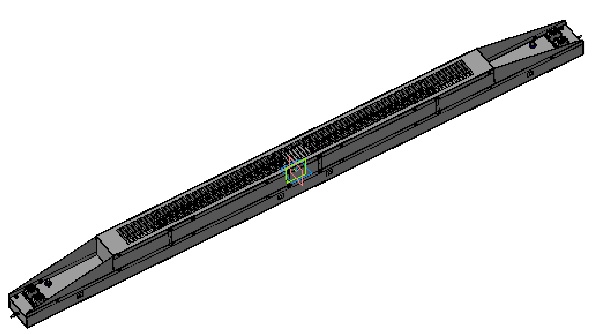 КЕП є ефективним приладом продувного типу, виконаним на базі плоских електронагрівальних елементів (ПЕНЕ), виготовлених за товстопліковою технологією  Кліматичного виконання У, категорії розміщення 2 по ГОСТ 15150-69, група механічного виконання М25 за ДСТУ 17516.1-90..ТЕХНІЧНІ ХАРАКТЕРІСТИКІНомінальна потужність КЕП1-06-0,4- 220                     0,4 ± 15% кВт Номінальна напруга живлення                                            220 В (змінного струму)Режим роботи ... ... ................................................ .. ... ..... тривалий.Для підключення в трифазній мережі 380 В Номінальна потужність - КЕП12-0,6- 380                       0,6 ± 15% кВтТемпература повітря на виході не більше                       60°С  Маса не більше                                                                 7 кгВ обох варіантах встановлюється тангенціальний вентилятор з характеристиками:Напруга живлення вентилятора ..................................... 24 В ± 10%;      - рід струму вентилятора ........................................... постійний.Потужність двигуна вентилятора                                      0,01 кВтПродуктивність вентилятора не менше                           200 м³ / год ± 10% Живлення вентилятора забезпечує внутрішня система електричного контролю та керування. Габаритні розміри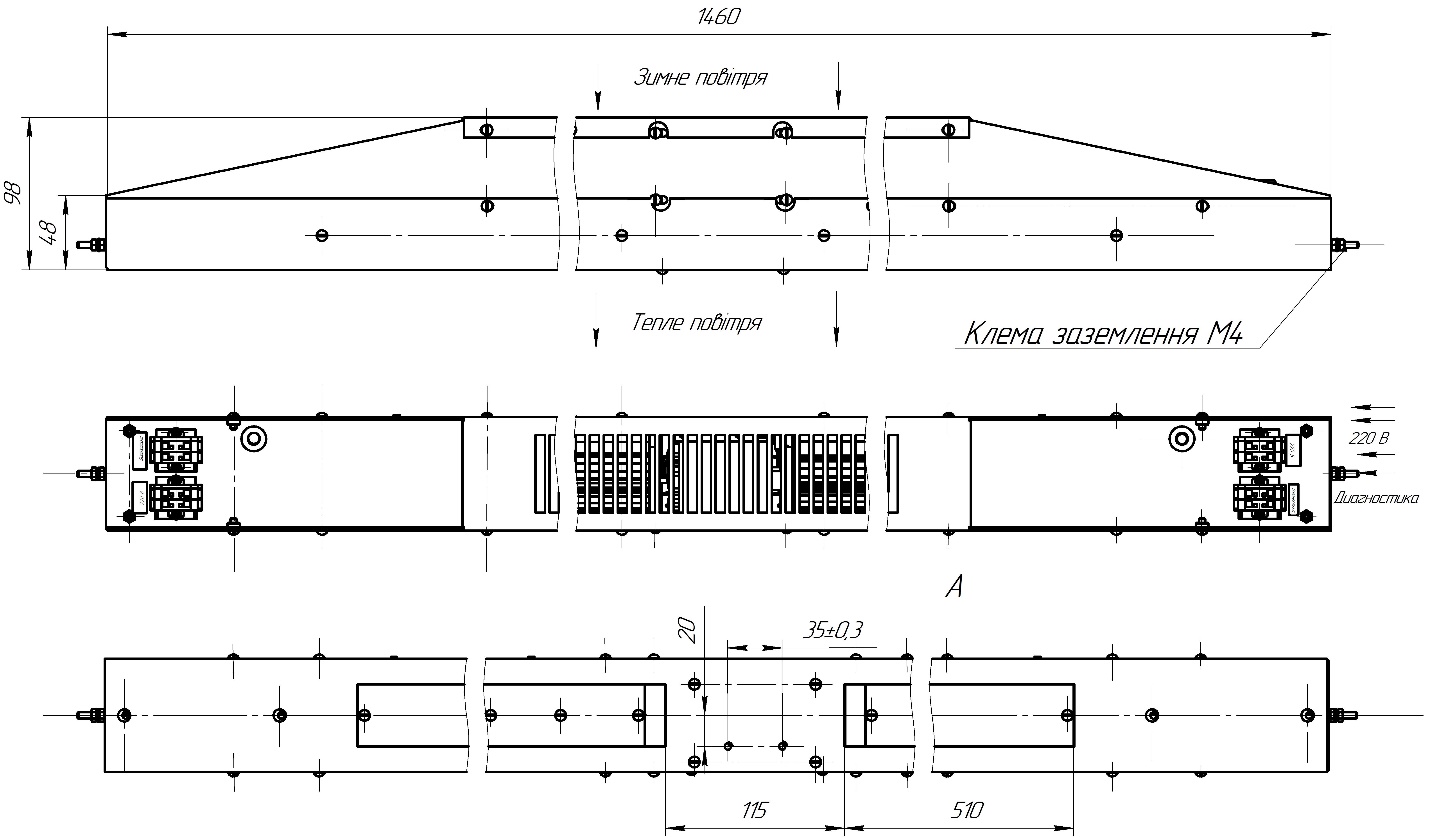 